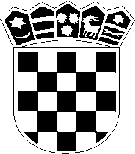 R E P U B L I K A   H R V A T S K ASISAČKO-MOSLAVAČKA ŽUPANIJAOsnovna škola Dragutina Tadijanovića Petrinja Trg Matice hrvatske 9/bKLASA:    400-02/20-21-01/01UR.BROJ: 2176-26-01-20-04Petrinja, 16.12.2021.Temeljem članka 28 Zakona o javnoj nabavi (NN 120/16) i članka 58 Statuta Osnovne škole Dragutina Tadijanovića Petrinja, Školski odbor na sjednici održanoj   16.12.2021.godine  donosi Plan nabave za 2021. godinuSukladno članku 12., stavak 1. Zakona o javnoj nabavi („Narodne novine“ broj 120/16.) na postupak nabave roba i usluga čija je procijenjena vrijednost manja od 200.000,00 te  radova procijenjene vrijednosti manje od 500.000,00 kuna neće se primjenjivati odredbe Zakona o javnoj nabavi.U Planu nabave roba, usluga i radova za 2022. godinu, sve robe, usluge i radovi razvrstani su  i usklađeni sa  Financijskim planom za 2022. godinu. Sredstva za realizaciju ovog Plana osigurana su iz proračuna Sisačko-moslavačke županije, vlastitih prihoda te pomoći iz gradskih proračuna. Plan nabave primjenjuje se od 1.1.2022. godine, a objavit će se na internetskoj stranici Osnovna škole Dragutina Tadijanovića Petrinja, te u Elektroničkom oglasniku javne nabave Republike Hrvatske.Ravnatelj škole  Davor MiholjevićPredsjednik Školskog odbora Mario KušanEvid.br.nabavePredmet nabaveBrojčana oznaka predmeta nabave iz CPVProcijenjena vrijednost (bez PDV)Planirana vrijednost ( s PDV)VrstaPostupkaPlanirani početak postupkaUgovor o JNOkvirni sporazum01/22Pekarski proizvodi kruh i peciva15810000-924.000,0030.000,00Jednostavna nabava01.01.2022.Ugovor02/22Pekarski proizvodi-pizza, burek ,krafne ,kroasani15813000-068.000,0085.000,00Jednostavna nabava01.01.2022.Ugovor03/22Napitci- voćni sokovi15980000-136.000,0045.000,00Jednostavna nabava01.01.2022.Ugovor04/22Mlijeko i mliječni proizvodi15500000-336.000,0045.000,00Jednostavna nabava01.01.2022.Ugovor05/22Mesni proizvodi (salame)15131230-639.200,0049.000,00Jednostavna nabava01.01.2022.Ugovor06/22Meso svježe , junetina15110000-244.000,0055.000,00Jednostavna nabava01.01.2022.Ugovor07/22Meso svježe, svinjetina15110000-236.000,0045.000,00Jednostavna nabava01.01.2022.Ugovor08/22Meso svježe piletina15112100-740.000,0050.000,00Jednostavna nabava01.01.2022.Ugovor09/22Svježe povrće03221000-624.000,0030.000,00Jednostavna nabava01.01.2022.Ugovor10/22Smrznuto voće i povrće15300000-128.000,0035.000,00Jednostavna nabava01.01.2022.Ugovor11/22Ribe i riblji proizvodi15110000-236.000,0045.000,00Jednostavna nabava01.01.2022.Ugovor12/22Mesne prerađevine15110000-235.312,0044.140,00Jednostavna nabava01.01.2022.Ugovor13/22Namazi15545000-032.000,0040.000,00Jednostavna nabava01.01.2022.Ugovor14/22Ostale prehrambene namirnice15800000-051.200,0064.000,00Jednostavna nabava01.01.2022.Ugovor15/22Uredski materijal30190000-728.000,0035.000,00Jednostavna nabava01.01.2022.Ugovor16/22Fotokopirni papir30197643-520.000,0025.000,00Jednostavna nabava01.01.2022.Ugovor17/22Oprema za fotokopiranje i ispis30120000-624.000,0030.000,00Jednostavna nabava01.01.2022.Ugovor18/22Sredstva za čišćenje30192000-136.000,0045.000,00Jednostavna nabava01.01.2022.Ugovor Narudžbenica19/22Toaletni papir, ručnici …33760000-516.000,0020.000,00Jednostavna nabava01.01.2022.Ugovor Narudžbenica20/22Ostali materijal za redovne potrebe22800000-828.800,0036.000,00Jednostavna nabava01.01.2022.Ugovor Narudžbenica